Семинар
«Основные принципы формирования профессиональной культуры студента СПО в рамках учебного процесса с учетом сельскохозяйственного профиля подготовки» (в рамках реализации мероприятий дорожной карты проекта «Сопровождение профессиональных образовательных организаций по формированию профессиональной культуры обучающихся» по направлению подготовки специалистов среднего звена сельскохозяйственного профиля)Организатор: центр развития профессионального образования30 марта 2021 г. соответственно дорожной карте проекта «Сопровождение профессиональных образовательных организаций по формированию профессиональной культуры обучающихся» состоялся семинар «Основные принципы формирования профессиональной культуры студента СПО в рамках учебного процесса с учетом сельскохозяйственного профиля подготовки» на базе ГПОУ ЯО Великосельского аграрного колледжа.В работе семинара приняли участие представители 5 образовательных организаций сельскохозяйственного профиля: ГПОУ ЯО Великосельского аграрного колледжа; ГПОУ ЯО Пошехонского аграрно-политехнического колледжа; ГПОУ Любимского аграрно-политехнического колледжа; ГПОУ ЯО Мышкинского политехнического колледжа  и ГПОУ ЯО Борисоглебского политехнического колледжа. Участниками данного мероприятия также стали представители базовых площадок проекта: ГПОУ ЯО Ярославского колледжа радиоэлектроники и телекоммуникаций и ГПОУ ЯО Рыбинского транспортно-технологического колледжа. Всего в работе приняли участие 24 человека. В ходе обсуждения данной темы  были представлены две анкеты:Для определения степени понимания и  важности понятия «профессиональная культура» в работе выпускников и педагогов;Определение   уровня формирования профессиональной культуры  в процессе учебной деятельности педагога.Данное анкетирование было проведено среди присутствующих, что позволило на полученных результатах скорректировать содержание аналитического материала и спланировать дальнейшую работу по реализации дорожной карты проекта.ПрограммаМатериалы выступленийФотоотчет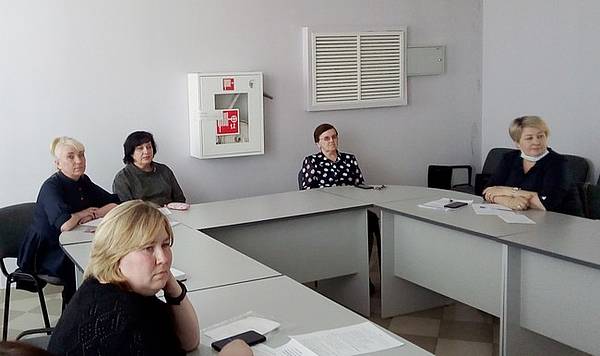 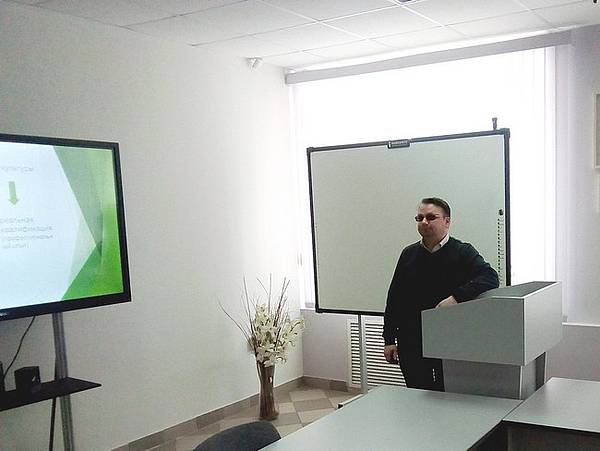 ВыступающиеТемы выступленийЗадорожная Ирина Васильевна, методист ГАУ ДПО ЯО ИРО,  руководитель проектаОсновные принципы формирования профессиональной культуры студента СПО в рамках учебного процесса с учетом сельскохозяйственного профиляОлейникова Ксения Валерьаевна, зам. директора ГПОУ ЯО Мышкинского политехнического колледжаСтруктура формирования профессионального имиджа обучающихсяОрлова Елена Юрьевна, зам. директора, Козлова Любовь Юрьевна, преподаватель ГПОУ ЯО Пошехонского аграрно-политехнического колледжаСпособы формирования социально-значимых компонентов личности обучающихся, необходимых для продуктивной общественной и профессиональной деятельности